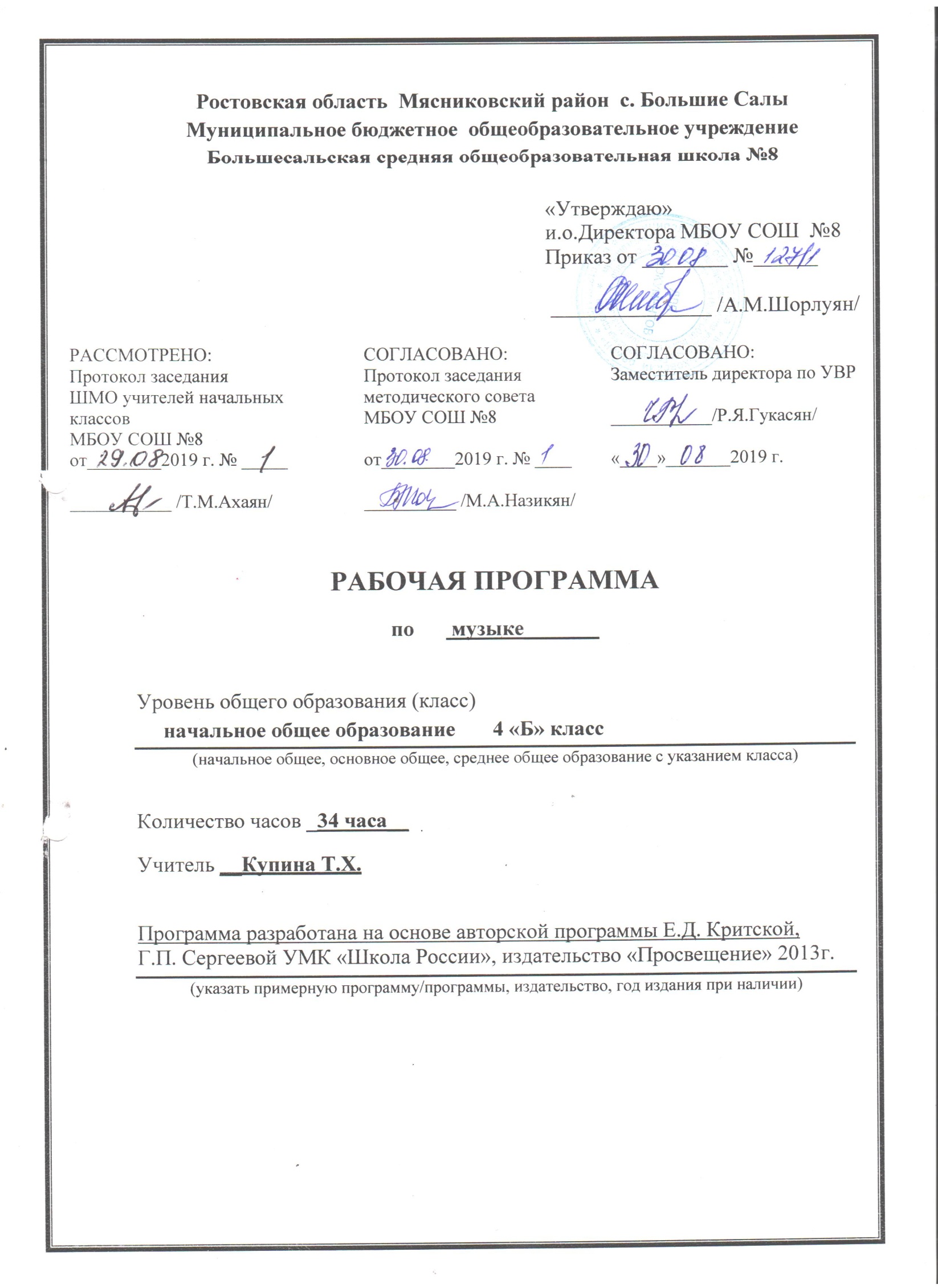 ПОЯСНИТЕЛЬНАЯ ЗАПИСКАРабочая учебная программа по музыке для 1- 4 классов составлена на основе примерной программы по музыке, в соответствии с Федеральным государственным образовательным стандартом второго поколения, авторской программой «Музыка» 1-4 классов, авт. Е.Д. Критская, Г.П. Сергеева, Т.С. Шмагина, М.: Просвещение, 2013 год. Цели программы: формирование основ музыкальной культуры через эмоциональное восприятие музыки;воспитание эмоционально-ценностного отношения к искусству, художественного вкуса, нравственных и эстетических чувств: любви к Родине, гордости за великие достижения отечественного и мирового музыкального искусства, уважения к истории, духовным традициям России, музыкальной культуре разных народов;развитие восприятия музыки, интереса к музыке и музыкальной деятельности, образного и ассоциативного мышления и воображения, музыкальной памяти и слуха, певческого голоса, творческих способностей в различных видах музыкальной деятельности;обогащение знаний о музыкальном искусстве;овладение практическими умениями и навыками в учебно-творческой деятельности (пение, слушание музыки, игра на элементарных музыкальных инструментах, музыкально-пластическое движение и импровизация).Задачи программы: развитие эмоционально-осознанного отношения к музыкальным произведениям;понимание их жизненного и духовно-нравственного содержания;освоение музыкальных жанров – простых (песня, танец, марш) и более сложных (опера, балет, симфония, музыка из кинофильмов);изучение особенностей музыкального языка;формирование музыкально-практических умений и навыков музыкальной деятельности (сочинение, восприятие, исполнение), а также – творческих способностей детей.ОБЩАЯ ХАРАКТЕРИСТИКА УЧЕБНОГО ПРЕДМЕТАМузыка в начальной школе является одним из основных предметов, обеспечивающих освоение искусства как духовного наследия, нравственного эталона образа жизни всего человечества. Опыт эмоционально-образного восприятия музыки, знания и умения, приобретенные при ее изучении, начальное овладение различными видами музыкально-творческой деятельности обеспечат понимание неразрывной взаимосвязи музыки и жизни, постижение культурного многообразия мира. Музыкальное искусство имеет особую значимость для духовно-нравственного воспитания школьников, последовательного расширения и укрепления их ценностно-смысловой сферы, формирование способности оценивать и сознательно выстраивать эстетические отношения к себе и другим людям, Отечеству, миру в целом. Отличительная особенность программы - охват широкого культурологического пространства, которое подразумевает постоянные выходы за рамки музыкального искусства и включение в контекст уроков музыки сведений из истории, произведений литературы (поэтических и прозаических) и изобразительного искусства, что выполняет функцию эмоционально-эстетического фона, усиливающего понимание детьми содержания музыкального произведения. Основой развития музыкального мышления детей становятся неоднозначность их восприятия, множественность индивидуальных трактовок, разнообразные варианты «слышания», «видения», конкретных музыкальных сочинений, отраженные, например, в рисунках, близких по своей образной сущности музыкальным произведениям. Все это способствует развитию ассоциативного мышления детей, «внутреннего слуха» и «внутреннего зрения». Постижение музыкального искусства учащимися подразумевает различные формы общения каждого ребенка с музыкой на уроке и во внеурочной деятельности. В сферу исполнительской деятельности учащихся входят: хоровое и ансамблевое пение; пластическое интонирование и музыкально-ритмические движения; игра на музыкальных инструментах; инсценирование (разыгрывание) песен, сюжетов сказок, музыкальных пьес программного характера; освоение элементов музыкальной грамоты как средства фиксации музыкальной речи. Помимо этого, дети проявляют творческое начало в размышлениях о музыке, импровизациях (речевой, вокальной, ритмической, пластической); в рисунках на темы полюбившихся музыкальных произведений, в составлении программы итогового концерта.МЕСТО УЧЕБНОГО ПРЕДМЕТАНа изучение предмета «Музыка» в 4 классе отводится 1 час в неделю. Программа рассчитана на 34 часа в год.Тематическое распределение часовЛИЧНОСТНЫЕ, МЕТАПРЕДМЕТНЫЕ И ПРЕДМЕТНЫЕ РЕЗУЛЬТАТЫОСВОЕНИЯ ПРЕДМЕТАЛичностные результаты:— чувство гордости за свою Родину, российский народ и историю России, осознание своей этнической и национальной принадлежности на основе изучения лучших образцов фольклора, шедевров музыкального наследия русских композиторов, музыки Русской православной церкви, различных направлений современного музыкального искусства России;– целостный, социально ориентированный взгляд на мир в его органичном единстве и разнообразии природы, культур, народов и религий на основе сопоставления произведений русской музыки и музыки других стран, народов, национальных стилей;– умение наблюдать за разнообразными явлениями жизни и искусства в учебной и внеурочной деятельности, их понимание и оценка – умение ориентироваться в культурном многообразии окружающей действительности, участие в музыкальной жизни класса, школы и др.;– уважительное отношение к культуре других народов; сформированность эстетических потребностей, ценностей и чувств;– развитие мотивов учебной деятельности и личностного смысла учения; овладение навыками сотрудничества с учителем и сверстниками;– ориентация в культурном многообразии окружающей действительности, участие в музыкальной жизни класса, школы и др.;– формирование этических чувств доброжелательностии эмоционально-нравственной отзывчивости, понимания и сопереживания чувствам других людей;– развитие музыкально-эстетического чувства, проявляющего себя в эмоционально-ценностном отношении к искусству, понимании его функций в жизни человека и общества.Метапредметные результаты:– овладение способностями принимать и сохранять цели и задачи учебной деятельности, поиска средств ее осуществления в разных формах и видах музыкальной деятельности;– освоение способов решения проблем творческого и поискового характера в процессе восприятия, исполнения, оценки музыкальных сочинений;– формирование умения планировать, контролировать и оценивать учебные действия в соответствии с поставленной задачей и условием ее реализации в процессе познания содержания музыкальных образов; определять наиболее эффективные способы достижения результата в исполнительской и творческой деятельности;– продуктивное сотрудничество (общение, взаимодействие) со сверстниками при решении различных музыкально-творческих задач на уроках музыки, во внеурочной и внешкольной музыкально-эстетической деятельности;– освоение начальных форм познавательной и личностной рефлексии; позитивная самооценка своих музыкально-творческих возможностей;– овладение навыками смыслового прочтения содержания «текстов» различных музыкальных стилей и жанров в соответствии с целями и задачами деятельности;– приобретение умения осознанного построения речевого высказывания о содержании, характере, особенностях языка музыкальных произведений разных эпох, творческих направлений в соответствии с задачами коммуникации;– формирование у младших школьников умения составлять тексты, связанные с размышлениями о музыке и личностной оценкой ее содержания, в устной и письменной форме;– овладение логическими действиями сравнения, анализа, синтеза, обобщения, установления аналогий в процессе интонационно-образного и жанрового, стилевого анализа музыкальных сочинений и других видов музыкально-творческой деятельности;– умение осуществлять информационную, познавательную и практическую деятельность с использованием различных средств информации и коммуникации (включая пособия на электронных носителях, обучающие музыкальные программы, цифровые образовательные ресурсы, мультимедийные презентации и т. п.).Предметные результаты изучения музыки отражают опыт учащихся в музыкально-творческой деятельности:– формирование представления о роли музыки в жизни человека, в его духовно-нравственном развитии;– формирование общего представления о музыкальной картине мира;– знание основных закономерностей музыкального искусства на примере изучаемых музыкальных произведений;– формирование основ музыкальной культуры, в том числе на материале музыкальной культуры родного края, развитие художественного вкуса и интереса к музыкальному искусству и музыкальной деятельности;– формирование устойчивого интереса к музыке и различным видам (или какому-либо виду) музыкально-творческой деятельности;– умение воспринимать музыку и выражать свое отношение к музыкальным произведениям;– умение эмоционально и осознанно относиться к музыке различных направлений: фольклору, музыке религиозной традиции, классической и современной; понимать содержание, интонационно-образный смысл произведений разных жанров и стилей;– умение воплощать музыкальные образы при создании театрализованных и музыкально-пластических композиций, исполнении вокально-хоровых произведений, в импровизациях.формы организации учебного процесса:- групповые, коллективные, классные и внеклассные.Формы (приемы) контроля:- наблюдение, самостоятельная работа, работа по карточке, тест.Промежуточная аттестация проводится в соответствии с требованиями к уровню подготовки учащихся 1 класса – в конце учебного года, 2-4 классов начальной школы в форме тестовых работ 4 раза в год: в конце каждой четвертиСОДЕРЖАНИЕ УЧЕБНОГО ПРЕДМЕТАТема раздела: «Россия – Родина моя» (3 ч.)Мелодия. «Ты запой мне ту песню…» «Что не выразишь словами, звуком на душу навей…». Народная и профессиональная музыка. Сочинения отечественных композиторов о Родине (С.Рахманинов «Концерт №3», В.Локтев «Песня о России»). Интонация как внутреннее озвученное состояние, выражение эмоций и отражение мыслей. Основные средства музыкальной выразительности (мелодия). Общность интонаций народной музыки («Ты, река ль, моя реченька», русская народная песня) и музыки русских композиторов (С.Рахманинова, М.Мусоргского, П.Чайковского). Знакомство с жанром вокализ (С.В.Рахманинов «Вокализ»). Как сложили песню. Звучащие картины. «Ты откуда русская, зародилась, музыка?» Наблюдение народного творчества. Музыкальный и поэтический фольклор России: песни. Рассказ М.Горького «Как сложили песню». Выразительность и изобразительность в музыке. Сравнение музыкальных произведений разных жанров с картиной К.Петрова-Водкина «Полдень». Размышления учащихся над поэтическими строками: «Вся Россия просится в песню» и «Жизнь дает для песни образы и звуки…». Интонация – источник элементов музыкальной речи. Жанры народных песен, их интонационно-образные особенности. «Ты откуда русская, зародилась, музыка? Способность музыки в образной форме передать настроения, чувства, характер человека, его отношение к природе, к жизни. Интонация – источник элементов музыкальной речи. Жанры народных песен, их интонационно-образные особенности.Многообразие жанров народных песен.  «Я пойду по полю белому… На великий праздник собралася Русь!» Музыкальная интонация как основа музыкального искусства, отличающая его от других искусств.Интонация как внутреннее озвученное состояние, выражение эмоций и отражение мыслей. Народная и профессиональная музыка. Патриотическая тема в русской классике. Образы защитников Отечества. Обобщенное представление исторического прошлого в музыкальных образах. Общность интонаций народной музыки и музыки русских композиторов (Кантата «Александр Невский» С.Прокофьев, опера «Иван Сусанин» М.Глинка). Тема раздела: «О России петь – что стремиться в храм» - 4ч.Святые земли Русской. Илья Муромец.Святые земли Русской. Народная и профессиональная музыка. Духовная музыка в творчестве композиторов. Стихира. («Богатырские ворота» М.П.Мусоргский, «Богатырская симфония» А.Бородин). Кирилл и Мефодий. Р/К Народные праздники Дона.Народные музыкальные традиции Отечества.Обобщенное представление исторического прошлого в музыкальных образах. Гимн, величание. Святые земли Русской.Праздников праздник, торжество из торжеств. Музыка в народных обрядах и обычаях. Музыкальный фольклор как особая форма самовыражения. Праздники Русской православной церкви. Пасха. Музыкальный фольклор России. Народные музыкальные традиции Отечества. Духовная музыка в творчестве композиторов. («Богородице Дево, радуйся!» С.В. Рахманинов). Церковные песнопения: тропарь, молитва, величание. («Ангел вопияше» П.Чесноков – молитва).Родной обычай старины. Светлый праздник.Музыка в народных обрядах и обычаях. Народные музыкальные традиции родного края.Праздники Русской православной церкви. Пасха. Народные музыкальные традиции родного края. Духовная музыка в творчестве композиторов. (Сюита для двух фортепиано «Светлый праздник.Тема раздела: «День, полный событий» - 6 ч. «Приют спокойствия, трудов и вдохновенья…». Интонация как внутреннее озвученное состояние, выражение эмоций и отражение мыслей. Музыкально-поэтические образы. Лирика в поэзии А.С.Пушкина, в музыке русских композиторов (Г.Свиридов, П.Чайковский) и в изобразительном искусстве (В.Попков «Осенние дожди»). Зимнее утро, зимний вечер. Образ зимнего утра и зимнего вечера в поэзии А.С.Пушкина и музыке русских композиторов. Выразительность и изобразительность в музыке. Общее и особенное в музыкальной и речевой интонациях, их эмоционально-образном строе. «Что за прелесть эти сказки!». Три чуда. Песенность, танцевальность, маршевость. Выразительность и изобразительность. Музыкально-поэтические образы в сказке А.С.Пушкина и в опере Н.А.Римского –Корсакова «Сказка о царе Салтане». Ярмарочное гулянье. Святогорский монастырь. Народная и профессиональная музыка. Выразительность и изобразительность в музыке. Народные музыкальные традиции Отечества. Музыка в народном стиле ( Хор из оперы «Евгений Онегин» П.Чайковского - «Девицы, красавицы», «Уж как по мосту, мосточку»; «Детский альбом» П.Чайковского - «Камаринская», «Мужик на гармонике играет»; Вступление к опере «Борис Годунов» М.Мусоргский). «Приют, сияньем муз одетый…». Обобщающий урок Выразительность и изобразительность в музыке. Музыкально-поэтические образы. Романс («Венецианская ночь» М.Глинка). Обобщение музыкальных впечатлений четвероклассников за 1 четверть. Исполнение разученных произведений, участие в коллективном пении, музицирование на элементарных музыкальных инструментах, передача музыкальных впечатлений учащихся. Тема раздела: «Гори, гори ясно, чтобы не погасло!» - 3 ч.Композитор – имя ему народ. Музыкальные инструменты России.Основные отличия народной и профессиональной музыки как музыки безымянного автора, хранящейся в коллективной памяти народа, и музыки, созданной композиторами. Тембровая окраска наиболее популярных в России музыкальных инструментов и их выразительные возможности. Народная и профессиональная музыка. Народное музыкальное творчество разных стран мира. Музыкальные инструменты России, история их возникновения и бытования, их звучание в руках современных исполнителей. Музыка в народном стиле. Народная песня – летопись жизни народа и источник вдохновения композиторов. Песни разных народов мира о природе, размышления о характерных национальных особенностях, отличающих музыкальный язык одной песни от другой.Оркестр русских народных инструментов. Многообразие русских народных инструментов. История возникновения первых музыкальных инструментов. Состав оркестра русских народных инструментов.  «Музыкант-чародей». О музыке и музыкантах. Музыкальный фольклор народов России и мира, народные музыкальные традиции родного края. Мифы, легенды, предания, сказки о музыке и музыкантах. Народное музыкальное творчество разных стран мира..  «Музыкант-чародей». Обобщающий урок Музыкальный фольклор народов России и мира, народные музыкальные традиции родного края.Мифы, легенды, предания, сказки о музыке и музыкантах. Народное музыкальное творчество разных стран мира. Проверочная работа.Тема раздела: «В концертном зале» - 5ч.Музыкальные инструменты. Вариации на тему рококо.Музыкальные инструменты. Формы построения музыки как обобщенное выражение художественно-образного содержания произведений. Вариации.Накопление музыкальных впечатлений, связанных с восприятием и исполнением музыки таких композиторов, как А.Бородин («Ноктюрн»), П.Чайковский («Вариации на тему рококо» для виолончели с оркестром).Старый замок. Различные виды музыки: инструментальная.Фортепианная сюита. («Старый замок» М.П.Мусоргский из сюиты «Картинки с выставки»).Счастье в сирени живет… Различные виды музыки: вокальная, сольная. Выразительность и изобразительность в музыке. Музыкальное исполнение как способ творческого самовыражения в искусстве. Знакомство с жанром романса на примере творчества С.Рахманинова (романс «Сирень» С.Рахманинов). Не смолкнет сердце чуткое Шопена… Танцы, танцы, танцы…Знакомство с творчеством зарубежных композиторов-классиков: Ф. Шопен. Различные виды музыки: вокальная, инструментальная. Формы построения музыки как обобщенное выражение художественно-образного содержания произведений Формы: одночастные, двух-и трехчастные, куплетные. Интонации народных танцев в музыке Ф.Шопена ( «Полонез №3», «Вальс №10», «Мазурка»).Патетическая соната. Годы странствий.Знакомство с творчеством зарубежных композиторов-классиков: Л. Бетховен. Формы построения музыки как обобщенное выражение художественно-образного содержания произведений. Различные виды музыки: инструментальная. Музыкальная драматургия сонаты. (Соната №8 «Патетическая» Л.Бетховен).Царит гармония оркестра.Особенности звучания различных видов оркестров: симфонического. Различные виды музыки: оркестровая.Накопление и обобщение музыкально-слуховых впечатлений. Исполнение разученных произведений, участие в коллективном пении, музицирование на элементарных музыкальных инструментах. Тема раздела: «В музыкальном театре» - 6ч.Балет «Петрушка» Песенность, танцевальность, маршевость как основа становления более сложных жанров – балета.Народные музыкальные традиции Отечества. Народная и профессиональная музыка. Балет. (И.Ф.Стравинский «Петрушка»). Музыка в народном стиле. Театр музыкальной комедии. Песенность, танцевальность, маршевость как основа становления более сложных жанров – оперетта и мюзикл. Мюзикл, оперетта. Жанры легкой музыки. Тема раздела: «Чтоб музыкантом быть, так надобно уменье…» - 7ч.Прелюдия. Исповедь души. Революционный этюд.Интонация как внутреннее озвученное состояние, выражение эмоций и отражение мыслей. Различные жанры фортепианной музыки. («Прелюдия» 
С.В. Рахманинов, «Революционный этюд» Ф.Шопен). Развитие музыкального образа. Мастерство исполнителя. Музыкальные инструменты (гитара). Роль исполнителя в донесении музыкального произведения до слушателя. Музыкальное исполнение как способ творческого самовыражения в искусстве. Тембровая окраска наиболее популярных в России музыкальных инструментов и их выразительные возможности. Музыкальные инструменты. Выразительные возможности гитары. Композитор – исполнитель – слушатель. Многообразие жанров музыки. Авторская песня. Произведения композиторов-классиков («Шутка» И.Бах, «Патетическая соната» Л.Бетховен, «Утро» Э.Григ) и мастерство известных исполнителей («Пожелание друзьям» Б.Окуджава, «Песня о друге» В.Высоцкий).В каждой интонации спрятан человек. «Зерно»- интонация как возможная основа музыкального развития. Выразительность и изобразительность музыкальной интонации.Выразительность и изобразительность в музыке. Интонация как внутреннее озвученное состояние, выражение эмоций и отражение мыслей. Интонационное богатство мира. Интонационная выразительность музыкальной речи композиторов: Л.Бетховена «Патетическая соната», Э.Грига «Песня Сольвейг», М.Мусоргский «Исходила младешенька». Размышления на тему «Могут ли иссякнуть мелодии?»Музыкальный сказочник. Выразительность и изобразительность музыкальной интонации. Различные виды музыки: вокальная, инструментальная; сольная, хоровая, оркестровая. Выразительность и изобразительность в музыке. Опера. Сюита. Музыкальные образы в произведениях Н.Римского-Корсакова (Оперы «Садко», «Сказка о царе Салтане», сюита «Шахеразада»).Рассвет на Москве-реке. Обобщающий урок. Заключительный урок – концерт. Обобщение музыкальных впечатлений четвероклассников за 
4 четверть и год. Составление афиши и программы концерта. Исполнение выученных и полюбившихся песен всего учебного года. Выразительность и изобразительность в музыке. Многозначность музыкальной речи, выразительность и смысл. Музыкальные образы в произведении М.П.Мусоргского. («Рассвет на Москве-реке» - вступление к опере «Хованщина»). Обобщение музыкальных впечатлений четвероклассников за 4 четверть и год. Составление афиши и программы концерта. Исполнение выученных и полюбившихся песен всего учебного года.Планируемые предметные  результаты освоения курсарасширение жизненно-музыкальных впечатлений учащихся от общения с музыкой разных народов, стилей, композиторов; выявление характерных особенностей русской музыки (народной и профессиональной) в сравнении с музыкой других народов и стран;воспитание навыков эмоционально-осознанного восприятия музыки, умения анализировать ее содержание, форму, музыкальный язык на интонационно-образной основе; расширение представлений о взаимосвязи музыки с другими видами искусства (литература, изобразительное искусство, кино, театр) и развитие на этой основе ассоциативно-образного мышления учащихся и творческих способностей; развитие умения давать личностную оценку музыке, умения оценочного восприятия различных явлений музыкального искусства.совершенствование умений и навыков музыкально-творческой деятельности. обучающиеся должны уметь:- продемонстрировать личностно-окрашенное эмоционально-образное восприятие музыки, увлеченность музыкальными занятиями и музыкально-творческой деятельностью; - воплощать в звучании голоса или инструмента образы природы и окружающей жизни, настроения, чувства, характер и мысли человека;- проявлять интерес к отдельным группам музыкальных инструментов;- высказывать собственное мнение в отношении музыкальных явлений, выдвигать идеи и отстаивать собственную точку зрения;- продемонстрировать понимание интонационно-образной природы музыкального искусства, взаимосвязи выразительности и изобразительности в музыке, многозначности музыкальной речи в ситуации сравнения произведений разных видов искусств;- эмоционально откликнуться на музыкальное произведение и выразить свое впечатление в пении, игре или пластике;- показать определенный уровень развития образного и ассоциативного мышления и воображения, музыкальной памяти и слуха, певческого голоса;- выражать художественно-образное содержание произведений в каком-либо виде исполнительской деятельности (пение, музицирование); - передавать собственные музыкальные впечатления с помощью различных видов музыкально-творческой деятельности, выступать в роли слушателей, критиков, оценивать собственную исполнительскую деятельность и корректировать ее; - охотно участвовать в коллективной творческой деятельности при воплощении различных музыкальных образов;-продемонстрировать знания о различных видах музыки, певческих голосах, музыкальных инструментах, составах оркестров;- определять, оценивать, соотносить содержание, образную сферу и музыкальный язык народного и профессионального музыкального творчества разных стран мира;- использовать систему графических знаков для ориентации в нотном письме при пении простейших мелодий;- узнавать изученные музыкальные сочинения, называть их авторов;- исполнять музыкальные произведения отдельных форм и жанров (пение, драматизация, музыкально-пластическое движение, инструментальное музицирование, импровизация и др.).Основные виды учебной деятельностиСлушание музыки Опыт эмоционально-образного восприятия музыки, различной по содержанию, характеру и средствам музыкальной выразительности. Обогащение музыкально-слуховых представлений об интонационной природе музыки во всём многообразии её видов, жанров и форм. Пение Самовыражение ребёнка в пении. Воплощение музыкальных образов при разучивании и исполнении произведений. Освоение вокально-хоровых умений и навыков для передачи музыкально-исполнительского замысла, импровизации.Инструментальное музицирование Коллективное музицирование на элементарных и электронных музыкальных инструментах. Участие в исполнении музыкальных произведений. Опыт индивидуальной творческой деятельности.Музыкально-пластическое движение Общее представление о пластических средствах выразительности. Индивидуально-личностное выражение образного содержания музыки через пластику. Коллективные формы деятельности при создании музыкально-пластических композиций. Танцевальные импровизации.Драматизация музыкальных произведений Театрализованные формы музыкально- творческой деятельности. Музыкальные игры, инсценирование песен, танцев, игры-драматизации. Выражение образного содержания музыкальных произведений с помощью средст выразительности различных искусств.Предметные результатыВыпускник научится:воспринимать музыку различных жанров, размышлять о музыкальных произведениях как способе выражения чувств и мыслей человека, эмоционально, эстетически откликаться на искусство, выражая своё отношение к нему в различных видах музыкально-творческой деятельности;ориентироваться в музыкально-поэтическом творчестве, в многообразии музыкального фольклора России, в том числе родного края, сопоставлять различные образцы народнойи профессиональной музыки, ценить отечественные народные музыкальные традиции;воплощать художественно-образное содержание и интонационно-мелодические особенности профессионального и народного творчества (в пении, слове, движении, играх, действах и др.).Выпускник получит возможность научиться:реализовывать творческий потенциал, осуществляя собственные музыкально-исполнительские замыслы в различных видах деятельности;организовывать культурный досуг, самостоятельную музыкально-творческую деятельность, музицировать и использовать ИКТ в музыкальных играх.Тематическое планирование№Наименование разделаКол-во часов по программеКол-во часов в рабочей программе1.Россия- Родина моя3ч3ч2.О России петь-что стремиться в храм4ч4ч3.День, полный событий6ч6ч4.Гори, гори ясно, чтобы не погасло!3ч3ч5.В концертном зале5ч5ч6.В музыкальном театре6ч6ч7.Чтоб музыкантом быть, так надобно уменье7ч7чИтого34ч34ч№ п/пДатаДатаТема урокаПланируемые результатыПланируемые результатыПланируемые результатыОсновные виды учебной деятельности учащихсяДомашнее задание№ п/пДатаДатаТема урокаличностныеметапредметныепредметныеОсновные виды учебной деятельности учащихсяДомашнее задание№ п/ппланфактТема урокаличностныеметапредметныепредметныеОсновные виды учебной деятельности учащихсяДомашнее задание«Россия – Родина моя» (3 ч.)«Россия – Родина моя» (3 ч.)«Россия – Родина моя» (3 ч.)«Россия – Родина моя» (3 ч.)«Россия – Родина моя» (3 ч.)«Россия – Родина моя» (3 ч.)«Россия – Родина моя» (3 ч.)«Россия – Родина моя» (3 ч.)«Россия – Родина моя» (3 ч.)14.09Мелодия. Ты запой мне ту песню. Реализация творческого потенциала, готовности выражать своё отношение к искусству;Отклик на звучащую на уроке музыку,Заинтересованность.Познавательные: формирование целостной художественной картины мира;Коммуникативные формирование умения слушать, Регулятивные:   Участие в коллективной работе.Научится: понимать что мелодия  – это основа музыки, участвовать в коллективном пении. Продемонстрировать личностно-окрашенное эмоционально-образное восприятие музыки, увлеченность музыкальными занятиями. Откликнуться на музыкальное произведение и выразить свое впечатление в пении, игре или пластике.С.8-12211.09Как сложили песню. Звучащие картины. «Ты откуда русская, зародилась, музыка?».Понимание смысла духовного праздника.Освоить детский фольклор.Познавательные: формирование целостной художественной картины мира;Коммуникативные: формирование умения слушать, способности встать на позицию другого человека.Регулятивные:   Участие в коллективной работе.Научится: понимать названия изученных произведений, их авторов.Продемонстрировать личностно-окрашенное эмоционально-образное восприятие музыки.С.14-19318.09Я пойду по полю белому... На великий праздник собралася Русь! Формирование ценностно-смысловых ориентаций духовно нравственных основанийПознавательные: формирование целостной художественной картины мира;Коммуникативные: формирование умения способности встать на позицию другого человека,Регулятивные:   Участие в коллективной работе.Научится: понимать названия изученных произведений, их авторов, сведения из области музыкальной грамоты Охотно участвовать в коллективной творческой деятельности при воплощении различных музыкальных образов.С.20-23«О России петь – что стремиться в храм» (4 ч.)«О России петь – что стремиться в храм» (4 ч.)«О России петь – что стремиться в храм» (4 ч.)«О России петь – что стремиться в храм» (4 ч.)«О России петь – что стремиться в храм» (4 ч.)«О России петь – что стремиться в храм» (4 ч.)«О России петь – что стремиться в храм» (4 ч.)«О России петь – что стремиться в храм» (4 ч.)«О России петь – что стремиться в храм» (4 ч.)425.09Святые земли Русской. Илья Муромец.Эмоционально откликаться на музыкальное произведение и выражать свое впечатление в пении, игре или пластикеПознавательные: Умение сравнивать музыку;Слышать настроение звучащей музыкиКоммуникативные: участвовать в коллективном обсуждении, принимать различные точки зрения на одну и ту же проблему; Регулятивные: договариваться о распределении функций и ролей в  деятельности. Эмоционально откликаться на музыкальное произведение и выражать свое впечатление в пении, игре или пластике Научится: понимать смысл понятий: «композитор», «исполнитель».Охотно участвовать в коллективной творческой деятельности при воплощении различных музыкальных образов.С.26-2952.10Праздников праздник, торжество из торжеств. Ангел вопияше.Проявлять  чувства,отклик на звучащую на уроке музыкуПознавательные: Научатся выделять характерные особенности марша,выполнять задания творческого характера.Коммуникативные: опосредованно вступать в диалог с автором художественного произведения посредством выявления авторских смыслов и оценокРегулятивные: осуществлять поиск наиболее эффективных способов реализации целей с учетом имеющихся условий. Научится: откликаться на характер музыки пластикой рук, ритмическими хлопками, определять и сравнивать характер, настроение в музыкальных произведенияхОпределять и сравнивать характер, настроение и средства выразительности в музыкальных произведениях.С.32-3569.10Родной обычай стариныДемонстрировать личностно-окрашенное эмоционально-образное восприятие музыки, увлеченность музыкальными занятиями и музыкально-творческой деятельностью.Познавательные: Определять на слух основные жанры музыки, выделять характерные особенности танцаКоммуникативные: приобрести опыт общения со слушателямиРегулятивные: осуществлять поиск наиболее эффективных способов достижения результата. Научится: понимать изученные музыкальные сочинения, называть их авторов, названия танцев: вальс, полька, тарантелла, мазурка. Показать определенный уровень развития образного и ассоциативного мышления и воображения, музыкальной памяти и слуха, певческого голоса.С.36-39716.10Кирилл и Мефодий.Участвовать в коллективной творческой деятельности при воплощении различных музыкальных образов Познавательные: Определять своеобразие маршевой музыки.Отличать маршевую музыку от танцевальной музыки.Коммуникативные: излагать свое мнение и аргументировать свою точку зренияРегулятивные: договариваться о распределении функций и ролей. Научится: понимать изученные музыкальные сочинения, называть их авторов; исполнять музыкальные произведения отдельных форм и жанров .Продемонстрировать понимание интонационно-образной природы музыкального искусства, взаимосвязи выразительности и изобразительности в музыке.С.30-31«День, полный событий» (6 ч.)«День, полный событий» (6 ч.)«День, полный событий» (6 ч.)«День, полный событий» (6 ч.)«День, полный событий» (6 ч.)«День, полный событий» (6 ч.)«День, полный событий» (6 ч.)«День, полный событий» (6 ч.)«День, полный событий» (6 ч.)823.10В краю великих вдохновений.Отклик на звучащую на уроке музыку,охотно участвовать в коллективной творческой деятельности при воплощении различных музыкальных образов.Познавательные: Выбор характерных движений для музыки.  Найти слова для мелодии «Мамы» Чайковского.Коммуникативные: понимать сходство и различие разговорной и музыкальной речиРегулятивные: осуществлять поиск наиболее эффективных способов достижения результата в процессе участия в  работах.Научится: понимать названия изученных произведений и их авторов.Выражать художественно-образное содержание произведений в каком-либо виде исполнительской деятельности (пение, музицирование); передавать собственные музыкальные впечатления с помощью различных видов музыкально-творческой деятельности.С.42-4396.11Что за прелесть эти сказки! Три чуда. Отклик на звучащую на уроке музыку,охотно участвовать в коллективной творческой деятельности при воплощении различных музыкальных образов.Познавательные: Выбор характерных движений для музыки.  Найти слова для мелодии «Мамы» Чайковского.Коммуникативные: понимать сходство и различие разговорной и музыкальной речиРегулятивные: осуществлять поиск наиболее эффективных способов достижения результата.Научится: понимать названия изученных произведений и их авторов. Оценивать, соотносить содержание, образную сферу и музыкальный язык народного и профессионального музыкального творчества.С.48-511013.11Ярмарочное гулянье.Наличие эмоционального отношения к искусству, эстетического взгляда на мир
в его целостности, художественном и самобытном разнообразии. .Регулятивные: выбирать действия в соответствии с поставленной задачей и условиями ее реализации.Познавательные: читать простое схематическое изображение.Коммуникативные: аргументировать свою позицию и координировать ее с позициями партнеров в сотрудничестве при выработке общего решения в совместной деятельности.Научится: демонстрировать понимание интонационно-образной природы музыкального искусства, взаимосвязи выразительности и изобразительности в музыке.Высказывать собственное мнение в отношении музыкальных явлений.С.52-531120.11Святогорский монастырь. Продуктивное сотрудничество, общение, взаимодействие со сверстниками при решении различных творческих, музыкальных задач.Регулятивные: формулировать и удерживать учебную задачу, выполнять учебные действия в качестве слушателя.Познавательные: самостоятельно выделять и формулировать познавательную цель.Коммуникативные: использовать речь для регуляции своего действия; ставить вопросыНаучится: передавать с помощью пластики движений, разный характер колокольных звонов.Продемонстрировать знания о различных видах музыки, музыкальных инструментах.С.54-551227.11Зимнее утро. Зимний вечер.Внутренняя позиция, эмоциональное развитие, сопереживаниеРегулятивные: составлять план и последовательность действий.Познавательные: осуществлять поиск необходимой информации.Коммуникативные: ставить вопросы, формулировать собственное мнение и позициюНаучится: понимать изученные музыкальные сочинения, называть их авторов; образцы музыкального фольклора, народные  музыкальные традиции родного края. Выражать художественно-образное содержание произведений в каком-либо виде исполнительской деятельности (пение, музицирование); высказывать собственное мнение в отношении музыкальных явлений, выдвигать идеи и отстаивать собственную точку зрения.С.44-47134.12Приют, сияньем муз одетый.    Этические чувства, чувство сопричастности истории своей Родины и народа.Регулятивные: формулировать и удерживать учебную задачу.Познавательные: понимать содержание рисунка и соотносить его с музыкальными впечатлениями.Коммуникативные: ставить вопросы; обращаться за помощьюНаучится: участвовать в коллективной творческой деятельности при воплощении различных музыкальных образов.Высказывать собственное мнение в отношении музыкальных явлений, выдвигать идеи.С 56-57«Гори, гори ясно, чтобы не погасло!» (3 ч.)«Гори, гори ясно, чтобы не погасло!» (3 ч.)«Гори, гори ясно, чтобы не погасло!» (3 ч.)«Гори, гори ясно, чтобы не погасло!» (3 ч.)«Гори, гори ясно, чтобы не погасло!» (3 ч.)«Гори, гори ясно, чтобы не погасло!» (3 ч.)«Гори, гори ясно, чтобы не погасло!» (3 ч.)«Гори, гори ясно, чтобы не погасло!» (3 ч.)«Гори, гори ясно, чтобы не погасло!» (3 ч.)1411.12Композитор - имя ему народ. Музыкальные инструментыРоссии.Развитие мотивов музыкально-учебной деятельности и реализация творческого потенциала в процессе коллективного музицированияРегулятивные: выбирать действия в соответствии с поставленной задачей.Познавательные: выбирать наиболее эффективные способы решения задач.Коммуникативные: договариваться о распределении функций и ролей в совместной деятельностиНаучится: определять названия изученных жанров (пляска, хоровод) и форм музыки (куплетная – запев, припев; вариации). Смысл понятий: композитор, музыка в народном стиле, напев, наигрыш, мотив. Продемонстрировать знания о различных видах музыки, музыкальных инструментах, составах оркестров; продемонстрировать понимание интонационно-образной природы музыкального искусства, взаимосвязи выразительности и изобразительности в музыке, многозначности музыкальной речи в ситуации сравнения произведений разных видов искусств.С.60-631518.12Оркестр русских народных инструментов.Регулятивные: использовать установленные правила в контроле способов решения задач.Познавательные: ориентироваться в разнообразии способов решения учебной задачи.Коммуникативные: обращаться за помощью к учителю, одноклассникамНаучится: понимать образцы музыкального фольклора,  народные музыкальные традиции родного края (праздники и обряды), передавать настроение музыки и его изменение в пении, музыкально-пластическом движении, исполнять несколько народных песен.Исполнять выразительно, интонационно осмысленно народные песни, танцы, инструментальные наигрыши на традиционных народных праздниках. Узнавать народные мелодии в сочинениях композиторов. Показать определенный уровень развития образного и ассоциативного мышления и воображения, музыкальной памяти и слуха, певческого голоса; передавать собственные музыкальные впечатления с помощью различных видов музыкально-творческой деятельности.С.62-651625.12Народные праздники.       «Троица».Развитие эмоционального восприятия произведений искусства, интереса к отдельным видам музыкально-практической деятельностиРегулятивные: преобразовывать практическую задачу в познавательную.Познавательные: узнавать, называть и определять героев музыкального произведения.Коммуникатив-ные: задавать вопросы; строить  высказывания.Научния музыкальных  театров, особенности музыкальных жанров опера, названия изученных жанров и форм музыки. Продемонстрировать понимание интонационно-образной природы музыкального искусства, взаимосвязи выразительности и изобразительности в музыке.С.66-71«В концертном зале» (5 ч.)«В концертном зале» (5 ч.)«В концертном зале» (5 ч.)«В концертном зале» (5 ч.)«В концертном зале» (5 ч.)«В концертном зале» (5 ч.)«В концертном зале» (5 ч.)«В концертном зале» (5 ч.)«В концертном зале» (5 ч.)1715.01Музыкальные инструменты (скрипка, виолончель).Развитие мотивов музыкально-учебной деятельности и реализация творческого потенциала в процессе коллективного музицированияРегулятивные: выбирать действия в соответствии с поставленной задачей.Познавательные: выбирать наиболее эффективные способы решения задач.Коммуникативные: договариваться о распределении функций и ролей в совместной деятельностиНаучится: понимать названия изученных произведений и их авторов; смысл понятий: композитор, исполнитель, слушатель, дирижер,  определять и сравнивать характер, настроение.Определять, оценивать, соотносить содержание, образную сферу и музыкальный язык произведения; продемонстрировать понимание интонационно-образной природы музыкального искусства, взаимосвязи выразительности и изобразительности в музыке, многозначности музыкальной речи в ситуации сравнения.С 74-791822.01Счастье в сирени живет.Развитие эмоционального восприятия произведений искусства, интереса к отдельным видам музыкально-практической деятельностиРегулятивные: преобразовывать практическую задачу в познавательную.Познавательные: узнавать, называть и определять героев музыкального произведения.Коммуникативные: задавать вопросы; строить высказывания.Научится: понимать смысл понятий – солист, хор, определять и сравнивать характер, настроение.Определять, оценивать, соотносить содержание, образную сферу и музыкальный язык произведения.С. 80-811929.01«Не молкнет сердце чуткое Шопена…»Развитие мотивов музыкально-учебной деятельности и реализация творческого потенциала в процессе коллективного музицированияРегулятивные: выбирать действия в соответствии с поставленной задачей.Познавательные: выбирать наиболее эффективные способы решения задач.Коммуникативные: договариваться о распределении функций и ролей в совместной деятельностиНаучитсяпонимать смысл понятий – солист, хор, увертюра, узнавать изученные музыкальные произведения и называть имена их авторов.Продемонстрировать понимание интонационно-образной природы музыкального искусства, взаимосвязи выразительности и изобразительности в музыке.С.82-85205.02«Патетическая» соната.Развитие мотивов музыкально-учебной деятельности и реализация творческого потенциала в процессе коллективного музицированияРегулятивные: выбирать действия в соответствии с поставленной задачей.Познавательные: выбирать наиболее эффективные способы решения задач.Коммуникатив-ные: договариваться о распределении функций и ролей в  деятельностиНаучитсяпонимать смысл понятий – солист, хор, увертюра, узнавать изученные музыкальные произведения и называть имена их авторов.Продемонстрировать понимание интонационно-образной природы музыкального искусства, взаимосвязи выразительности и изобразительности в музыке.С.86-872112.02Царит гармония оркестра.Уметь определять по характеру музыки героев.2. Знать тембровое звучание инструментов.3. Знать состав симфонического оркестраРегулятивные: моделировать, выделять, обобщенно фиксировать группы существенных признаков объектов с целью решения конкретных задач.Познавательные: выделять и формулировать познавательную цель.Коммуникативные: задавать вопросы.Научится: узнавать музыкальные инструменты симфонического оркестра, смысл понятий. Узнавать изученные музыкальные произведения и называть имена их авторов; продемонстрировать понимание интонационно-образной природы музыкального искусства,.С.88-91«В музыкальном театре» (6 ч.)«В музыкальном театре» (6 ч.)«В музыкальном театре» (6 ч.)«В музыкальном театре» (6 ч.)«В музыкальном театре» (6 ч.)«В музыкальном театре» (6 ч.)«В музыкальном театре» (6 ч.)«В музыкальном театре» (6 ч.)«В музыкальном театре» (6 ч.)2219.02Опера «Иван Сусанин». Развитие духовно-нравственных и этических чувств, эмоциональной отзывчивости, продуктивное сотрудничество со сверстниками при решении музыкальных и творческих задачРегулятивные: использовать общие приемы решения задач.Познавательные: ставить и формулировать проблему, ориентироваться в информационно материале учебника, осуществлять поиск нужной информации.Коммуникативные: задавать вопросыНаучиться: понимать названия изученных жанров (сюита) и форм музыки, выразительность и изобразительность музыкальной интонации..Эмоционально откликнуться на музыкальное произведение и выразить свое впечатление в пении.С 94-952326.02Опера «Иван Сусанин». Развитие духовно-нравственных и этических чувств, эмоциональной отзывчивости, продуктивное сотрудничество со сверстниками при решении музыкальных и творческих задачРегулятивные: использовать общие приемы решения задач.Познавательные: ставить и формулировать проблему, ориентироваться в информационно материале учебника, осуществлять поиск нужной информации.Коммуникативные: задавать вопросыНаучиться: понимать названия изученных жанров (сюита) и форм музыки, выразительность и изобразительность музыкальной интонации..Эмоционально откликнуться на музыкальное произведение и выразить свое впечатление в пении.С.96-99244.03Исходила младешенька.Эмоциональное отношение к искусству. Восприятие музыкального произведения, определение основного настроения и характераРегулятивные: использовать общие приемы решения задач.Познавательные: ставить и формулировать проблему, ориентироваться в информационно материале учебника, осуществлять поиск нужной информации.Коммуникативные: задавать вопросы, формулировать собственное мнение и позициюНаучится: определять и сравнивать характер, настроение и средства выразительности в музыкальных произведениях,  узнавать изученные музыкальные произведения и называть имена их авторов.Узнавать изученные музыкальные произведения и называть имена их авторов; эмоционально откликнуться на музыкальное произведение и выразить свое впечатление в пении, игре или пластике; продемонстрировать понимание интонационно-образной природы музыкального искусства.С.100-1012511.03Русский восток. Развитие духовно-нравственных и этических чувств, эмоциональной отзывчивости, продуктивное сотрудничество со сверстниками при решении музыкальных и творческих задачРегулятивные: использовать общие приемы решения задач.Познавательные: ставить и формулировать проблему, ориентироваться в информационно материале учебника, осуществлять поиск нужной информации.Коммуникативные: задавать вопросы.Научится: определять и сравнивать характер, настроение и средства выразительности в музыкальных произведениях..Продемонстрировать личностно-окрашенное эмоционально-образное восприятие музыки, увлеченность музыкальными занятиями и музыкально-творческой деятельностью; проявлять интерес к отдельным группам музыкальных инструментовС 102-1052618.03Балет «Петрушка» Развитие духовно-нравственных и этических чувств, эмоциональной отзывчивости, продуктивное сотрудничество со сверстниками при решении музыкальных и творческих задачРегулятивные: использовать общие приемы решения задач.Познавательные: ставить и формулировать проблему..Коммуникативные: задавать вопросы, формулировать собственное мнение и позицию.Научится: определять и сравнивать характер, настроение и средства выразительности в музыкальных произведениях, Передавать собственные музыкальные впечатления с помощью различных видов музыкально-творческой деятельности.С.106-107271.04Театр музыкальной комедии. Развитие духовно-нравственных и этических чувств, эмоциональной отзывчивости, продуктивное сотрудничество со сверстниками при решении музыкальных и творческих задачРегулятивные: использовать общие приемы решения задач.Познавательные: ставить и формулировать проблему, ориентироваться в информационно материале учебника, осуществлять поиск нужной информации.Коммуникативные: задавать вопросы, формулировать собственное мнение и позициюНаучится: определять и сравнивать характер, настроение и средства выразительности в музыкальных произведениях,  узнавать изученные музыкальные произведения и называть имена их автор).Продемонстрировать понимание интонационно-образной природы музыкального искусства, взаимосвязи выразительности и изобразительности в музыке, многозначности музыкальной речи в ситуации сравнения произведений разных видов искусств.С 108-109«Чтоб музыкантом быть, так надобно уменье…» (7 ч.)«Чтоб музыкантом быть, так надобно уменье…» (7 ч.)«Чтоб музыкантом быть, так надобно уменье…» (7 ч.)«Чтоб музыкантом быть, так надобно уменье…» (7 ч.)«Чтоб музыкантом быть, так надобно уменье…» (7 ч.)«Чтоб музыкантом быть, так надобно уменье…» (7 ч.)«Чтоб музыкантом быть, так надобно уменье…» (7 ч.)«Чтоб музыкантом быть, так надобно уменье…» (7 ч.)«Чтоб музыкантом быть, так надобно уменье…» (7 ч.)288.04Служенье муз не терпит суеты. Прелюдия.Развитие чувства сопереживания героям музыкальных произведений. Уважение к чувствам и настроениям другого человека.Регулятивные: применять установленные правила в планировании способа решения.Познавательные: ориентироваться в разнообразии способов решения задачКоммуникативные: обращаться за помощью, формулировать свои затрудненияНаучится: узнавать  название музыкальных  средств выразительности, понимать и воспринимать интонацию как носителя образного смысла музыки, смысл понятий: музыкальная речь, музыкальный язык. Определять, оценивать, соотносить содержание, образную сферу и музыкальный язык народного и профессионального музыкального творчества; исполнять музыкальные произведения отдельных форм и жанров .С.112-1132915.04Исповедь души. Революционный этюд.Развитие чувства сопереживания героям музыкальных произведений. Уважение к чувствам и настроениям другого человека.Регулятивные: применять установленные правила в планировании способа решения.Познавательные: ориентироваться в разнообразии способов решения задачКоммуникативные: обращаться за помощью, формулировать свои затрудненияНаучится: узнавать  название музыкальных  средств выразительности, понимать и воспринимать интонацию как носителя образного смысла музыки, смысл понятий: музыкальная речь, музыкальный язык. Определять, оценивать, соотносить содержание, образную сферу и музыкальный язык народного и профессионального музыкального творчества.С 114-1173022.04Мастерство исполнителя.Внутренняя позиция, эмоциональное развитие, сопереживаниеРегулятивные: составлять план и последовательность действий.Познавательные: осуществлять поиск необходимой информации.Коммуникативные: ставить вопросы, формулировать собственное мнение и позициюНаучится: понимать изученные музыкальные сочинения, называть их авторов; образцы музыкального фольклораОпределять, оценивать, соотносить содержание, образную сферу и музыкальный язык народного и профессионального музыкального творчества; С.118-1193129.04Внутренняя позиция, эмоциональное развитие, сопереживаниеЭмоциональное отношение к искусству. Восприятие музыкального произведения, определение основного настроения и характераРегулятивные: составлять план и последовательность действий.Познавательные: осуществлять поиск необходимой информации.Коммуникативные: ставить вопросы, формулировать собственное мнение Научится: понимать изученные музыкальные сочинения, называть их авторов.Узнавать изученные музыкальные произведения и называть имена их авторов.С.120-121326.05Музыкальные инструменты- гитара.Эмоциональное отношение к искусству. Восприятие музыкального произведения, определение основного настроения и характераРегулятивные: использовать общие приемы решения задач.Познавательные: ставить и формулировать проблему, ориентироваться в информационно материале учебника, осуществлять поиск нужной информации.Коммуникативные: задавать вопросыНаучится: определять и сравнивать характер, настроение и средства выразительности в музыкальных произведениях.Узнавать изученные музыкальные произведения и называть имена их авторов; продемонстрировать знания о различных видах музыки, певческих голосах, музыкальных инструментах, составах оркестров.С.122-1233313.05Музыкальный сказочникЭмоциональное отношение к искусству. Восприятие музыкального произведения, определение основного настроения и характераРегулятивные: использовать общие приемы решения задач.Познавательные: ставить и формулировать проблему, ориентироваться в информационно материале учебника, осуществлять поиск нужной информации.Научится: определять и сравнивать характер, настроение и средства выразительности в музыкальных произведениях,  узнавать изученные музыкальные произведения.Узнавать изученные музыкальные произведения и называть имена их авторов; продемонстрировать понимание интонационно-образной природы музыкального искусства, взаимосвязи выразительности и изобразительности в музыке, многозначности музыкальной речи С.124-1253420.05«Рассвет на Москве-реке»Эмоциональное отношение к искусству. Восприятие музыкального произведения, определение основного настроения и характераРегулятивные: использовать общие приемы решения задач.Познавательные: ставить и формулировать проблему, ориентироваться в информационно материале учебника, осуществлять поиск нужной информации.Научится: определять и сравнивать характер, настроение и средства выразительности в музыкальных произведениях,  узнавать изученные музыкальные произведения и называть имена их авторов.Узнавать изученные музыкальные произведения и называть имена их авторов.